Unit 4 Lesson 8: Varias representaciones de decenas y unidadesWU Exploración de estimación: ¿Cuántos? (Warm up)Student Task Statement¿Cuántos ves?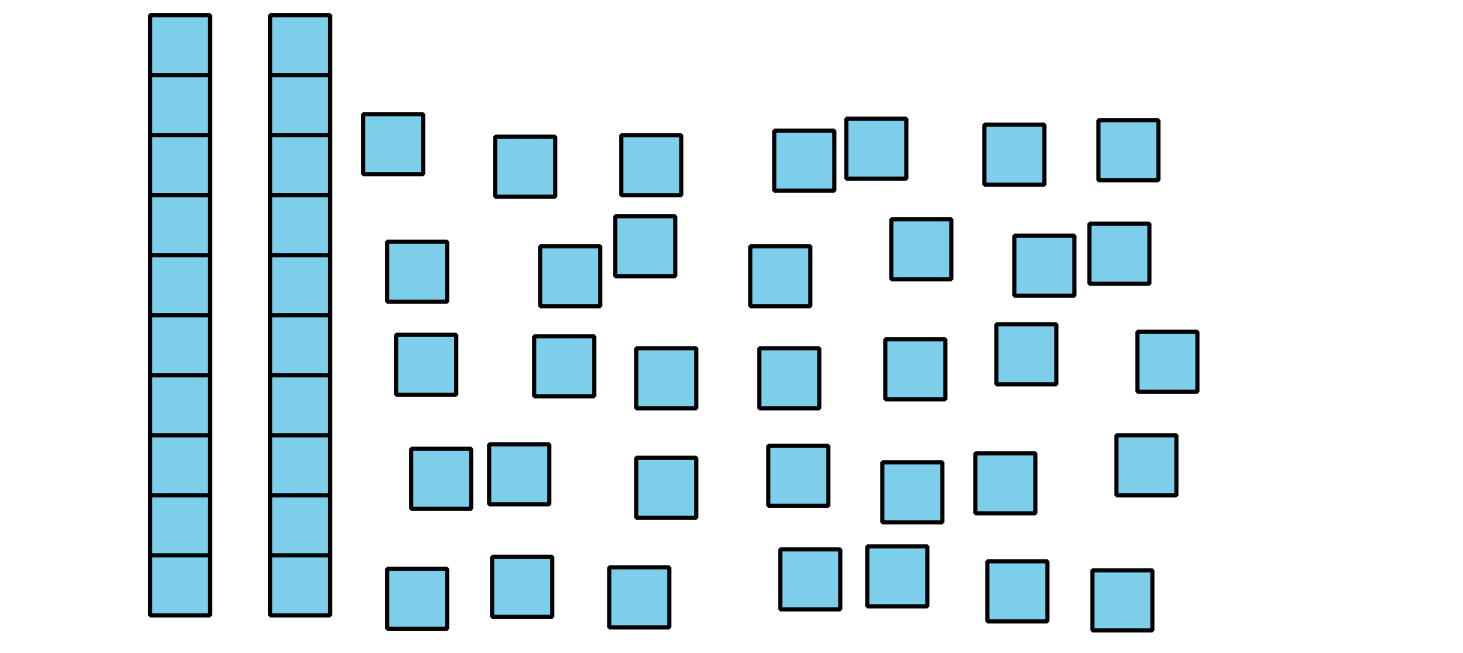 Escribe una estimación que sea:¿Cuántos ves?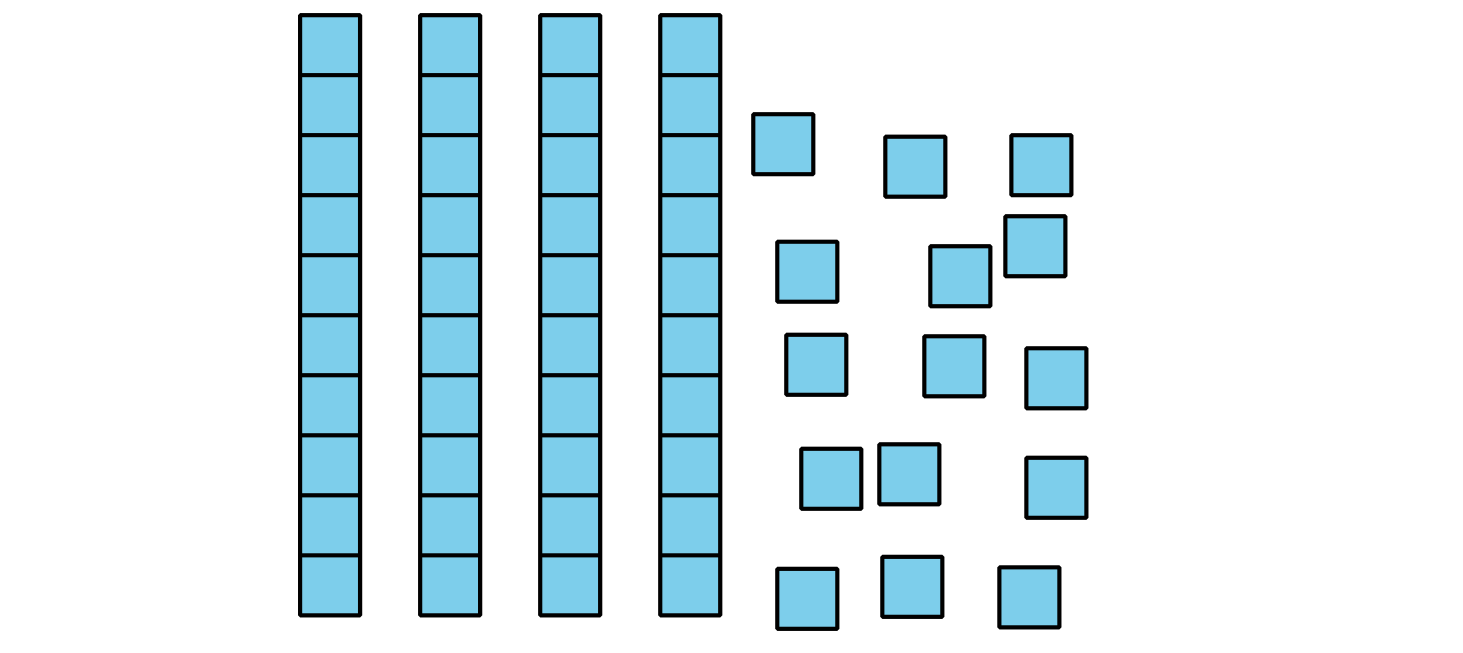 Escribe una estimación que sea:1 Comparemos representaciones de una colecciónStudent Task StatementCada estudiante contó y mostró una colección.Clare dibujó: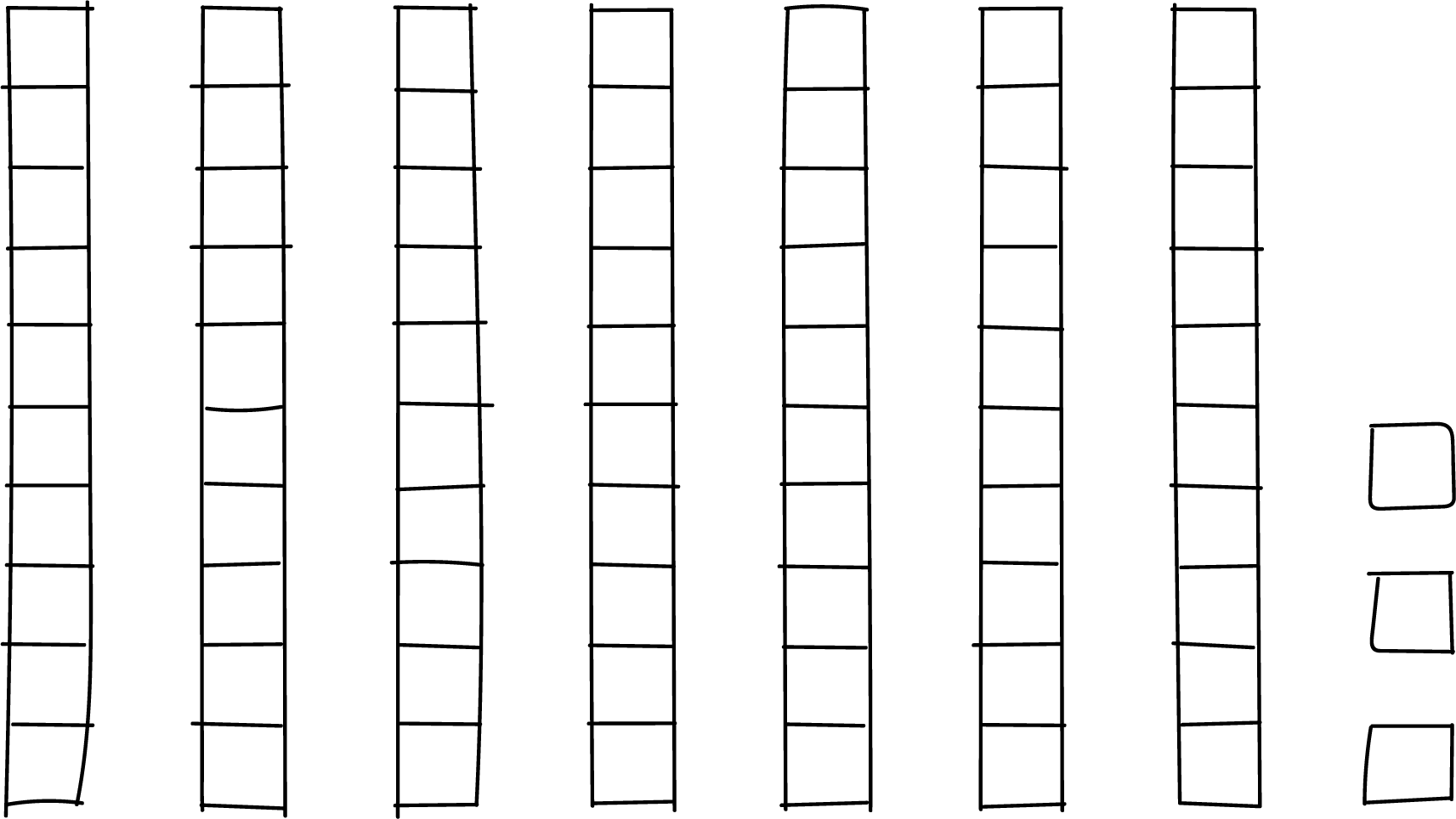 Han dibujó: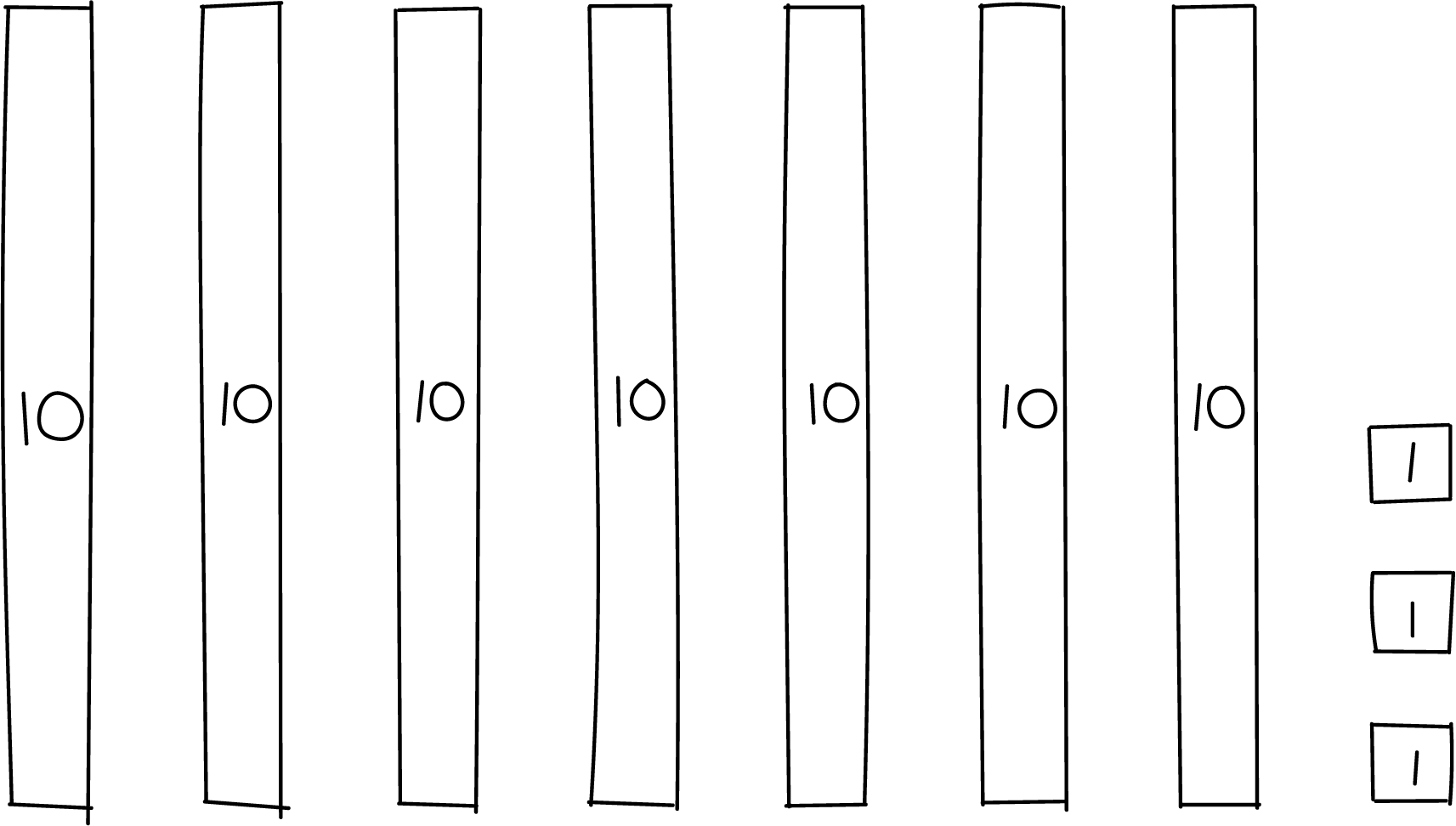 Kiran escribió 3 unidades y 7 decenas.Priya escribió .¿Los estudiantes contaron el mismo número de objetos?
¿Cómo lo sabes?
Muestra como pensaste. Usa dibujos, números o palabras.2 Clasificación de tarjetas: Representaciones en base diezStudent Task StatementTu profesor te dará unas tarjetas que muestran diferentes representaciones de números de dos dígitos. Encuentra las tarjetas que corresponden entre sí. Prepárate para explicar tu razonamiento.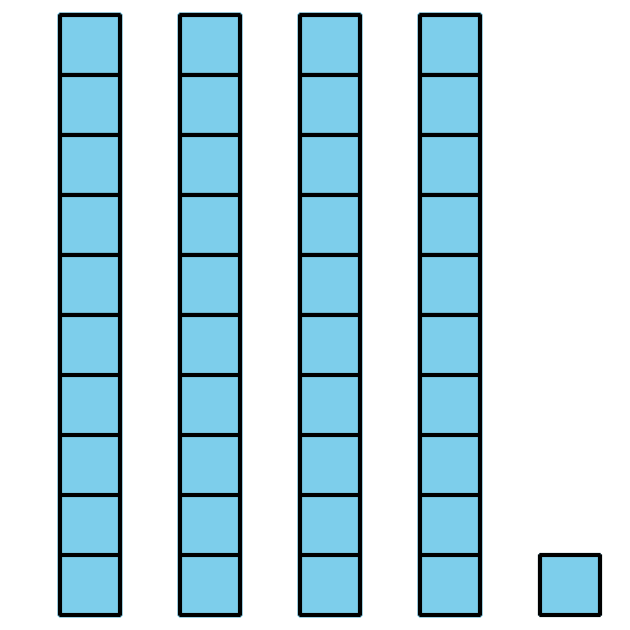 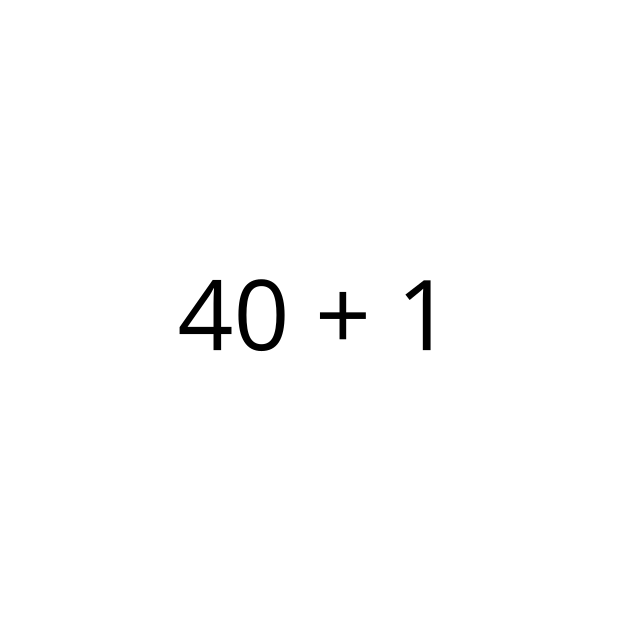 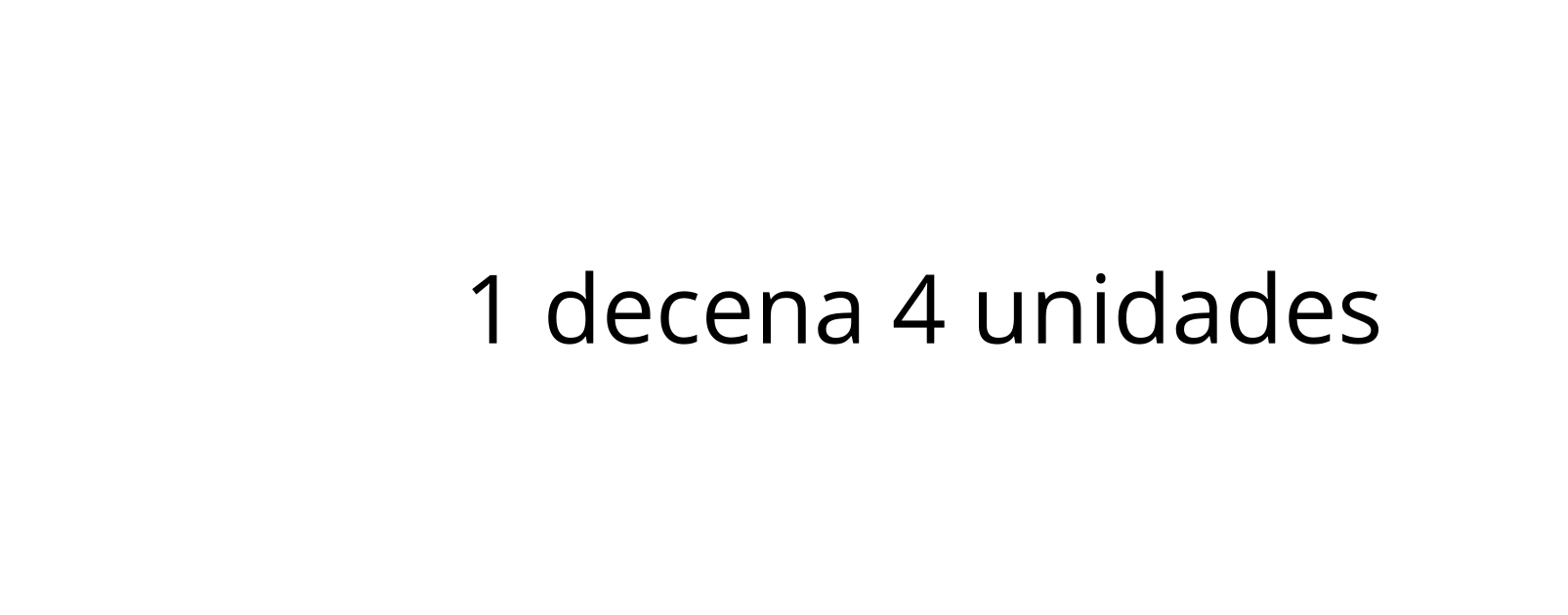 3 Conozcamos “Agarra y cuenta: Cubos de unidad”Student Task Statement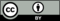 © CC BY 2021 Illustrative Mathematics®muy bajarazonablemuy altamuy bajarazonablemuy alta